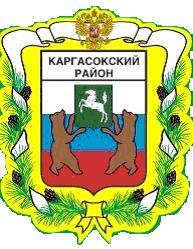 МУНИЦИПАЛЬНОЕ ОБРАЗОВАНИЕ «Каргасокский район»ТОМСКАЯ ОБЛАСТЬДУМА КАРГАСОКСКОГО РАЙОНАВ соответствии с федеральными законами от 4 октября 2014 года № 284-ФЗ «О внесении изменений в статьи 12 и 85 части первой и часть вторую Налогового кодекса Российской Федерации и признании утратившим силу Закона Российской Федерации «О налогах на имущество физических лиц» и от 4 ноября 2014 года № 347-ФЗ «О внесении изменений в части первую и вторую Налогового кодекса Российской Федерации»,Дума Каргасокского района РЕШИЛА:Глава Каргасокского района                                                              А.П. АщеуловРЕШЕНИЕРЕШЕНИЕРЕШЕНИЕ25.02.2016     № __ с. Каргасокс. КаргасокО внесении изменений в решение Думы Каргасокского района от 10.11.2010 г. № 13 «Об установлении земельного   налога на межселенных территориях муниципального образования «Каргасокский район»1. Пункт 3.2 решения Думы Каргасокского района от 10.11.2010 г. № 13 «Об установлении земельного   налога на межселенных территориях муниципального образования «Каргасокский район» изложить в следующей редакции: «3.2  Налогоплательщики-организации суммы авансовых платежей по земельному налогу, исчисленные в соответствии с Налоговым кодексом Российской Федерации, уплачивают в бюджет муниципального образования «Каргасокский район» не позднее 5 мая, 5 августа, 5 ноября текущего налогового периода.».2. Пункт 3.3 решения Думы Каргасокского района от 10.11.2010 г. № 13 «Об установлении земельного   налога на межселенных территориях муниципального образования «Каргасокский район» изложить в следующей редакции: «3.3 Сумма земельного налога, подлежащая уплате в бюджет муниципального образования «Каргасокский район» по истечении налогового периода, уплачивается налогоплательщиками-организациями – не позднее 1 февраля года, следующего за истекшим налоговым периодом.».3. Настоящее решение вступает в силу со дня опубликования в порядке, установленном Уставом муниципального образования «Каргасокский район», и не ранее 1-го числа очередного налогового периода по соответствующему налогу.1. Пункт 3.2 решения Думы Каргасокского района от 10.11.2010 г. № 13 «Об установлении земельного   налога на межселенных территориях муниципального образования «Каргасокский район» изложить в следующей редакции: «3.2  Налогоплательщики-организации суммы авансовых платежей по земельному налогу, исчисленные в соответствии с Налоговым кодексом Российской Федерации, уплачивают в бюджет муниципального образования «Каргасокский район» не позднее 5 мая, 5 августа, 5 ноября текущего налогового периода.».2. Пункт 3.3 решения Думы Каргасокского района от 10.11.2010 г. № 13 «Об установлении земельного   налога на межселенных территориях муниципального образования «Каргасокский район» изложить в следующей редакции: «3.3 Сумма земельного налога, подлежащая уплате в бюджет муниципального образования «Каргасокский район» по истечении налогового периода, уплачивается налогоплательщиками-организациями – не позднее 1 февраля года, следующего за истекшим налоговым периодом.».3. Настоящее решение вступает в силу со дня опубликования в порядке, установленном Уставом муниципального образования «Каргасокский район», и не ранее 1-го числа очередного налогового периода по соответствующему налогу.1. Пункт 3.2 решения Думы Каргасокского района от 10.11.2010 г. № 13 «Об установлении земельного   налога на межселенных территориях муниципального образования «Каргасокский район» изложить в следующей редакции: «3.2  Налогоплательщики-организации суммы авансовых платежей по земельному налогу, исчисленные в соответствии с Налоговым кодексом Российской Федерации, уплачивают в бюджет муниципального образования «Каргасокский район» не позднее 5 мая, 5 августа, 5 ноября текущего налогового периода.».2. Пункт 3.3 решения Думы Каргасокского района от 10.11.2010 г. № 13 «Об установлении земельного   налога на межселенных территориях муниципального образования «Каргасокский район» изложить в следующей редакции: «3.3 Сумма земельного налога, подлежащая уплате в бюджет муниципального образования «Каргасокский район» по истечении налогового периода, уплачивается налогоплательщиками-организациями – не позднее 1 февраля года, следующего за истекшим налоговым периодом.».3. Настоящее решение вступает в силу со дня опубликования в порядке, установленном Уставом муниципального образования «Каргасокский район», и не ранее 1-го числа очередного налогового периода по соответствующему налогу.Председатель Думы Каргасокского районаВ.В.Брагин